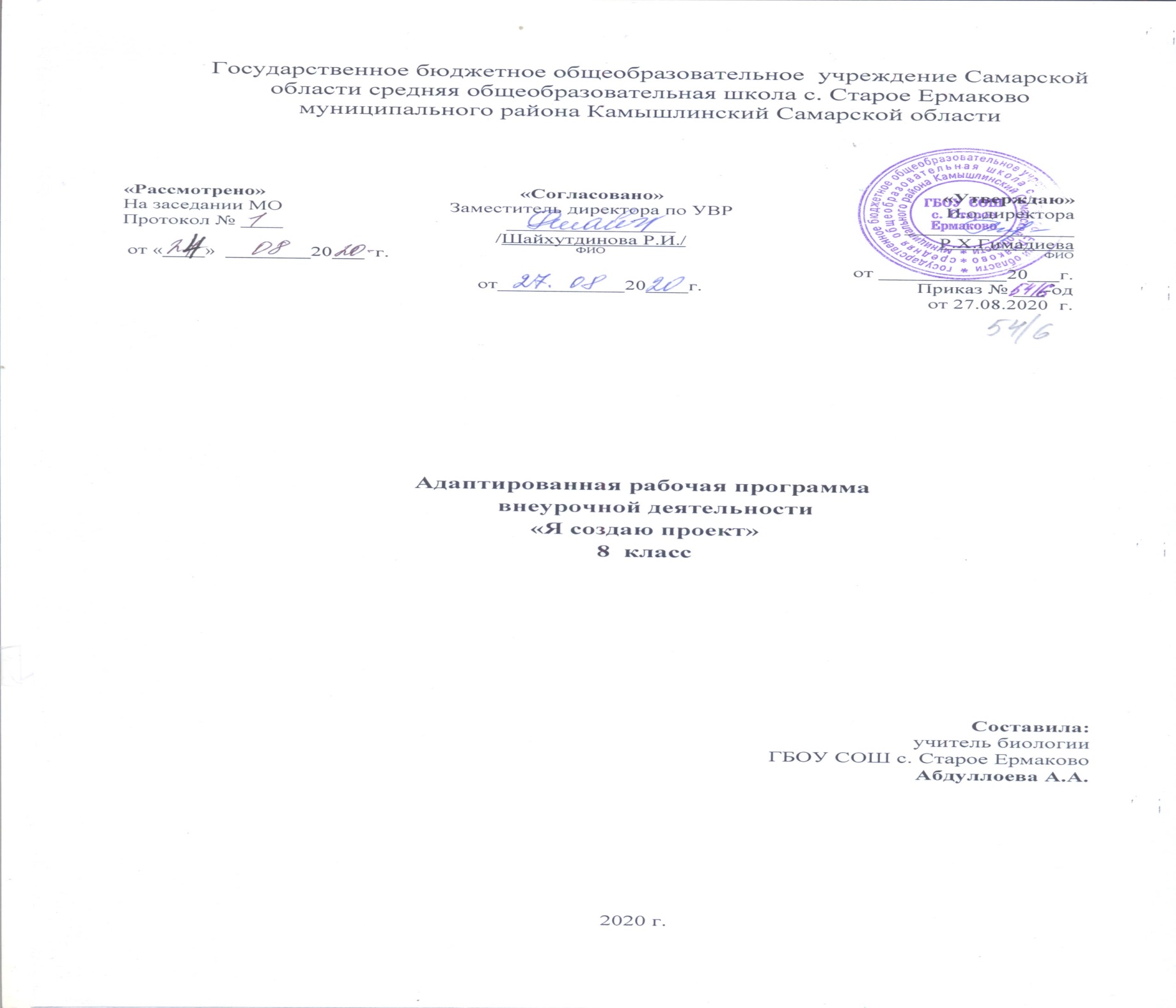 Пояснительная запискаДанная программа предназначена для вовлечения учащихся 8 классов в проектную деятельность и отвечает требованиям ФГОС ООО. Программа рассчитана на 34 часа (1 час в неделю, 34 учебные недели). Учебный курс последовательно  реализует личностно-ориентированный и деятельностный подход.  В 8 классах каждый учащийся во внеурочное время осуществляет работу над 1 информативным проектом в рамках любого предмета по выбору учащегося под руководством руководителя проекта, который  определяется по желанию подростка.Проектная деятельность учащихся –  это совместная учебно-познавательная, творческая или игровая деятельность учащихся, имеющая общую цель, согласованные методы, способы деятельности, направленные на достижение общего результата деятельности. Непременным условием проектной деятельности является наличие представлений о конечном продукте деятельности и этапов его достижения.Основная цель курса - познакомить учащихся с основами проектной деятельности с целью дальнейшего применения полученных знаний и умений для решения конкретных практических задач с использованием проектного метода. Программа нацелена на достижение метапредметных результатов, вне зависимости от предмета, по которому выполняется проект.Сопутствующая цель курса – развитие личностных качеств обучающихся на основе формирования ключевых компетентностей (комплексное применение знаний, умений и навыков, субъективного опыта и ценностных ориентаций в решении актуальных проблем личности и общества).Задачи:Образовательные:-познакомить с алгоритмом работы над проектом, структурой проекта, видами проектов и проектных продуктов; знать о видах ситуаций, о способах формулировки проблемы, проблемных вопросов; уметь определять цель, ставить задачи, составлять и реализовывать план проекта; знать и уметь пользоваться различными источниками информации, ресурсами; представлять проект в виде презентации, оформлять письменную часть проекта; знать критерии оценивания проекта, оценивать свои и чужие результаты; составлять отчет о ходе реализации проекта, делать выводы; иметь представление о рисках, их возникновении и преодолении; проводить рефлексию своей деятельности.Развивающие: -формирование универсальных учебных действий; расширение кругозора; обогащение словарного запаса, развитие речи и дикции школьников; развитие творческих способностей; развитие умения анализировать, вычленять существенное, связно, грамотно и доказательно излагать материал (в том числе и в письменном виде), самостоятельно применять, пополнять и систематизировать, обобщать полученные знания; развитие мышления, способности наблюдать и делать выводы; на представленном материале формировать у учащихся практические умения по ведению проектов разных типов. Воспитательные: -способствовать повышению личной уверенности у каждого участника проектного обучения, его самореализации и рефлексии; развивать у  учащихся сознание значимости коллективной работы для получения результата, роли сотрудничества, совместной деятельности в процессе выполнения творческих заданий; вдохновлять детей на развитие коммуникабельности; дать возможность учащимся проявить себя.Планируемые результаты освоения программы:Личностные результаты:воспитание российской гражданской идентичности: патриотизма, уважения к Отечеству, прошлое и настоящее многонационального народа России; осознание своей этнической принадлежности, знание истории, языка, культуры своего народа, своего края, основ культурного наследия народов России и человечества; усвоение гуманистических, демократических и традиционных ценностей многонационального российского общества; воспитание чувства ответственности и долга перед Родиной;  самостоятельное приобретение недостающих знаний из разных источников; умение пользоваться приобретенными знаниями для решения познавательных и практических задач; приобретение коммуникативных умений, работая в группах; развитие исследовательских умений (умения выявления проблем, сбора информации, наблюдения, проведения эксперимента, анализа, построения гипотез, обобщения); развитие системного мышления; вовлечение учащихся в социально-значимую творческую, исследовательскую и созидательную деятельность; ознакомление учащихся с методами и технологиями проектной деятельности; обеспечение индивидуализации и дифференциации обучения; поддержка мотивации в обучении; реализация потенциала личностиМетапредметные результаты:ставить и формулировать для себя новые цели в учебной и познавательной деятельности; умение планировать пути достижения целей; корректировать свои действия в сложившейся ситуации; умение оценивать правильность выполнения учебных задач; принятие решение и осуществление осознанного выбора в учебной и познавательной деятельности; умение самостоятельно выбирать основания и критерии для классификации, устанавливать причинно-следственные связи; умение создавать, применять символы, модели, схемы для решения учебных и познавательных задач; поиск информации и понимание прочитанного; умение формулировать, аргументировать свое мнение; умение осознанно использовать речевые средства в соответствии с задачами коммуникации для выражения своих чувств, мыслей; обращение с устройствами ИКТФормы проведения занятий.Формы обучения ориентированы на инновационные педагогические технологии:проектно-исследовательская деятельность, индивидуальная творческая деятельность.Мини-лекции и семинары с элементами дискуссии.Практическая индивидуальная работа.Форма подведения итогов:         Презентации проектов, буклеты, пополнение портфолио учащихся.Итогами проектной деятельности следует считать выполнение индивидуального проекта, а также интеллектуальное, личностное развитие школьников, рост их компетентности в выбранной для исследования или проекта сфере, формирование умения сотрудничать в коллективе и самостоятельно работать, уяснение сущности творческой исследовательской и проектной работы, которая рассматривается как показатель успешности (неуспешности) исследовательской деятельности.Этапы проекта:Проблематизация - необходимо оценить имеющиеся обстоятельства и сформулировать проблему. На этом этапе возникает первичный мотив к деятельности, так как наличие проблемы порождает ощущение дисгармонии и вызывает стремление ее преодолеть. Целеполагание. На этом этапе проблема преобразуется в личностно значимую цель и приобретает образ ожидаемого результата, который в дальнейшем воплотится в проектном продукте. Планирование, в результате которого ясные очертания приобретает не только отдаленная цель, но и ближайшие шаги. Когда имеется план работы, в наличии ресурсы (материалы, рабочие руки, время) и понятная цель, можно приступить к работе. Реализация имеющего плана. Презентация результаты работы. В ходе презентации автор не только рассказывает о ходе работы и показывает ее результаты, но и демонстрирует собственные знания и опыт проблемы проекта, приобретенную компетентность. Элемент самопрезентации - важнейшая сторона работа над проектом, которая предполагает рефлексивную оценку автором всей проделанной им работы и приобретенного ее в ходе опыта. Коррекция. По завершении работы необходимо сравнить полученный результат со своим замыслом, если есть возможность, внести исправления. Это этап   осмысления, анализа допущенных ошибок, попыток увидеть перспективу работы, оценки своих достижений, чувств и эмоций, возникших в ходе и по окончании работы.Самооценка и рефлексия.Портфолио проектаСоставление письменного отчета о ходе реализации проекта, представление отчета в виде портфолио (титульный лист, введение, проблематика, актуальность, целеполагание, методы работы, форма проекта, результаты, фото-подтверждения, иллюстрации (рисунки), компьютерная презентация).Критерии оценивания проектной деятельности:Актуальность выбранного проектного исследования.Сформулированность и аргументированность собственного мнения.Четкость выводов, обобщающих исследование.Умение использовать известные результаты и факты, знания сверх школьной программы.Качественный анализ проблемы, отражающий степень знакомства автора с ее современным состоянием.Владение автором специальным и научным аппаратом.Грамотность оформления и защиты результатов исследования.Соответствие содержания работы поставленной цели и сформулированной теме.Владение иностранным языком (если защита ведется на иностранном языке).Технологичность и техничность исполнения.Художественный вкус.Календарно-тематическое планирование.Информационно-методическое обеспечениеИнтернет-ресурсыhttps://vuzlit.ru/731496/struktura_proektnoy_deyatelnosti_etapy_raboty_proektomhttp://www.kakprosto.ru/kak-40503-kak-oformit-proekt-po-teme#ixzz3ypBIHSEohttp://www.kakprosto.ru/kak-73310-kak-sozdat-shkolnyy-proekt#ixzz3yp9V8KTXhttp://www.kakprosto.ru/kak-40448-kak-vybrat-temu-proekta#ixzz3ypALDBrehttp://www.kakprosto.ru/kak-97275-kak-napisat-shkolnyy-proekt#ixzz3yp9sNjQrhttp://nou-inesnec.ru/school/project                                      http://pedagogie.ru/klasifikacija-proektov.html№ п/пТемы разделов и уроковКол-во часовПланируемые результатыПланируемые результатыПланируемые результатыПланируемые результатыПланируемые результатыДатаДата№ п/пТемы разделов и уроковКол-во часовличностныеметапредметныеметапредметныепредметныепредметныеПо плануфактическиГлава I. Способы получения и переработки информации (3).Глава I. Способы получения и переработки информации (3).Глава I. Способы получения и переработки информации (3).Глава I. Способы получения и переработки информации (3).Глава I. Способы получения и переработки информации (3).Глава I. Способы получения и переработки информации (3).Глава I. Способы получения и переработки информации (3).Глава I. Способы получения и переработки информации (3).Глава I. Способы получения и переработки информации (3).Глава I. Способы получения и переработки информации (3).1Введение1формирование целостного мировоззрения, соответствующего современному уровню развития науки;уметь анализировать, делать выводы; уметь анализировать, делать выводы; формирование  представлений об основах методологии исследовательской и проектной деятельности;формирование  представлений об основах методологии исследовательской и проектной деятельности;2Виды источников информации.1формирование целостного мировоззрения, соответствующего современному уровню развития науки и общественной практики;умение самостоятельно определять цели деятельности и составлять планы деятельности; самостоятельно осуществлять, контролировать и корректировать деятельностьумение самостоятельно определять цели деятельности и составлять планы деятельности; самостоятельно осуществлять, контролировать и корректировать деятельностьформирование у обучающихся представлений о работате с различными источниками, в том числе с первоисточниками, грамотно их цитировать, оформлять библиографические ссылки, составлять библиографический список по проблеме.формирование у обучающихся представлений о работате с различными источниками, в том числе с первоисточниками, грамотно их цитировать, оформлять библиографические ссылки, составлять библиографический список по проблеме.3План информационного текста 1мотивированность и направленность на активное и созидательное участие в будущем.уметь анализировать, делать выводы, составлять планы к тестам; уметь анализировать, делать выводы, составлять планы к тестам; формирование у обучающихся навыков работы с текстовой информацией.формирование у обучающихся навыков работы с текстовой информацией.Глава II. Проект (3)Глава II. Проект (3)Глава II. Проект (3)Глава II. Проект (3)Глава II. Проект (3)Глава II. Проект (3)Глава II. Проект (3)Глава II. Проект (3)Глава II. Проект (3)Глава II. Проект (3)4-5Особенности и структура проекта, критерии оценки.2формирование целостного мировоззрения, соответствующего современному уровню развития науки и общественной практики, учитывающего социальное, культурное, языковое, духовное многообразие современного мира;умение продуктивно общаться и взаимодействовать в процессе совместной деятельности, учитывать позиции других участников деятельности, эффективно разрешать конфликты; умение продуктивно общаться и взаимодействовать в процессе совместной деятельности, учитывать позиции других участников деятельности, эффективно разрешать конфликты; формирование у обучающихся личностных представлений об основных этапах работы над проектом и разработке критериев оценивания проекта; .формирование у обучающихся личностных представлений об основных этапах работы над проектом и разработке критериев оценивания проекта; .6Виды проектов. Требования, предъявляемые к проекту.1понимание значения знаний для человека.Оценка собственной деятельности.выделение и формулирование цели; ориентировка в учебнике; поиск необходимой информации для выполнения задания с использованием учебной литературы;выделение и формулирование цели; ориентировка в учебнике; поиск необходимой информации для выполнения задания с использованием учебной литературы;формирование  представлений о видах проектов.формирование  представлений о видах проектов.Глава III. Создание индивидуальных проектов (20)Глава III. Создание индивидуальных проектов (20)Глава III. Создание индивидуальных проектов (20)Глава III. Создание индивидуальных проектов (20)Глава III. Создание индивидуальных проектов (20)Глава III. Создание индивидуальных проектов (20)Глава III. Создание индивидуальных проектов (20)Глава III. Создание индивидуальных проектов (20)Глава III. Создание индивидуальных проектов (20)Глава III. Создание индивидуальных проектов (20)7-8Тема проекта и обоснование актуальности.2умение работать в группе; личностное совершенствование: развивать стремление к самосовершенствованиюумение работать в группе; личностное совершенствование: развивать стремление к самосовершенствованиюспособности анализировать реальные социальные ситуации, выбирать адекватные способы деятельности и модели поведения.формирование  навыков учащихся в формулировке темы исследовательской и проектной работы, доказывать ее актуальность;формирование  навыков учащихся в формулировке темы исследовательской и проектной работы, доказывать ее актуальность;11-12Планирование учебного проекта.2мотивированность и направленность на активное участие в общественной жизни.мотивированность и направленность на активное участие в общественной жизни.участие  в коллективном обсуждении проблем; обмен мнениями.применение на практике знаний об основах методологии исследовательской и проектной деятельности;применение на практике знаний об основах методологии исследовательской и проектной деятельности;13Основные методы исследования. 1мотивированность к учебной деятельности;  интерес к новому учебному материалу;способность к самооценке.мотивированность к учебной деятельности;  интерес к новому учебному материалу;способность к самооценке.удерживание цели деятельности до получения ее результата; осуществление самостоятельного контроля своей деятельности.формирование представлений о возможных методах проведения исследований для выполнения проекта.формирование представлений о возможных методах проведения исследований для выполнения проекта.14-15Обзор литературы по теме проекта.2осознание значения науки в жизни человека и общества.осознание значения науки в жизни человека и общества.готовность и способность к самостоятельной информационно-познавательной деятельности, включая умение ориентироваться в различных источниках информации, критически оценивать и интерпретировать информацию, получаемую из различных источниковформирование  навыков работы  с различными источниками, в том числе с первоисточниками, грамотно их цитировать, оформлять библиографические ссылки, составлять библиографический список по проблеме;формирование  навыков работы  с различными источниками, в том числе с первоисточниками, грамотно их цитировать, оформлять библиографические ссылки, составлять библиографический список по проблеме;16-17Составление индивидуального рабочего плана. 2мотивированность и направленность на активное и созидательное участие в будущем в общественной жизни;мотивированность и направленность на активное и созидательное участие в будущем в общественной жизни;умения выполнять познавательные и практические задания; навыки грамотной работы с текстом и таблицами;подготовительный этап проектной деятельности.формирование навыков составления индивидуального плана исследовательской проектной работы; определения объекта и предмета исследования; определение целей и задач проектной работы.формирование навыков составления индивидуального плана исследовательской проектной работы; определения объекта и предмета исследования; определение целей и задач проектной работы.18-22Проведение опытно-экспериментальной работы.6мотивированность и направленность на активное и созидательное участие в будущем в общественной жизни;мотивированность и направленность на активное и созидательное участие в будущем в общественной жизни;владение навыками познавательной, учебно-исследовательской и проектной деятельности, навыками разрешения проблем; способность и готовность к самостоятельному поиску методов решения практических задач, применению различных методов познания;формирование навыков отбора и применения на практике методов исследовательской деятельности адекватных задачам исследования; навыков проведения наблюдений за биологическими, экологическими и социальными явлениями; формирование навыков проведения опытов в соответствии с задачами, объяснение результатов;формирование навыков отбора и применения на практике методов исследовательской деятельности адекватных задачам исследования; навыков проведения наблюдений за биологическими, экологическими и социальными явлениями; формирование навыков проведения опытов в соответствии с задачами, объяснение результатов;23-25Создание компьютерной презентации. 3личностное совершенствовани: развивать стремление к самосовершенствованию.личностное совершенствовани: развивать стремление к самосовершенствованию.умение использовать средства информационных и коммуникационных технологий (далее – ИКТ) в решении когнитивных, коммуникативных и организационных задач с соблюдением требований эргономики, техники безопасности, гигиены, ресурсосбережения, правовых и этических норм, норм информационной безопасности;формирование навыков оформления результатов исследования с помощью описания фактов, составления простых таблиц, графиков, формулирования выводов.формирование навыков оформления результатов исследования с помощью описания фактов, составления простых таблиц, графиков, формулирования выводов.26-27Подготовка тезисов выступления.2мотивированность и направленность на активное и созидательное участие в будущем в общественной жизни;мотивированность и направленность на активное и созидательное участие в будущем в общественной жизни; способность анализировать реальные ситуации, выбирать адекватные способы деятельности и модели поведения в рамках реализуемых основных социальных ролей; формирование навыков оформления теоретических и экспериментальных результаты исследовательской и проектной работыформирование навыков оформления теоретических и экспериментальных результаты исследовательской и проектной работы28-29Отзыв и рецензия на проект.2личностное совершенствование: развивать стремление к самосовершенствованию.личностное совершенствование: развивать стремление к самосовершенствованию.умение анализировать социальные факты, формулировать несложные выводы;  формирование   формирование  Глава IV. Защита индивидуального проекта (5)Глава IV. Защита индивидуального проекта (5)Глава IV. Защита индивидуального проекта (5)Глава IV. Защита индивидуального проекта (5)Глава IV. Защита индивидуального проекта (5)Глава IV. Защита индивидуального проекта (5)Глава IV. Защита индивидуального проекта (5)Глава IV. Защита индивидуального проекта (5)Глава IV. Защита индивидуального проекта (5)Глава IV. Защита индивидуального проекта (5)30-31.Подведение итогов, анализ выполненной работы. 2ценностные ориентиры, основанные на идеях патриотизма, любви и уважения к Отечеству;ценностные ориентиры, основанные на идеях патриотизма, любви и уважения к Отечеству;умение анализировать социальные факты, формулировать несложные выводы;формирование  навыков учащихся проводить анализ выполненной работы.32-33Предзащита проекта. 2мотивированность и направленность на активное и созидательное участие в будущем.мотивированность и направленность на активное и созидательное участие в будущем.владение навыками познавательной рефлексии как осознания совершаемых действий и мыслительных процессов, их результатов и оснований, границ своего знания и незнания, новых познавательных задач и средств их достижения. формирование  навыков учащихся по представлению результатов проектной деятельности.34Конференция. Представление проектов.1мотивированность и направленность на активное и созидательное участие в будущем.мотивированность и направленность на активное и созидательное участие в будущем.владение языковыми средствами – умение ясно, логично и точно излагать свою точку зрения, использовать адекватные языковые средства;представление результатов проектной деятельности